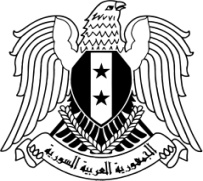 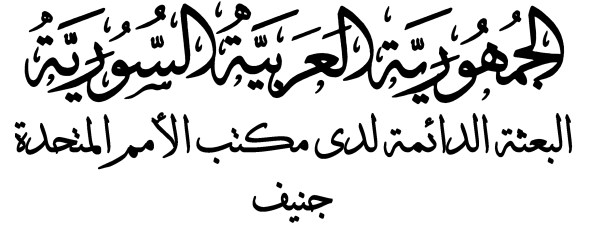 بيان الجمهورية العربية السورية في إطار الاستعراض الدوري الشاملالدولة قيد الاستعراض (بوتسوانا)17 /1/2018تابع وفد الجمهورية العربية السورية عرض التقرير الوطني الذي تقدم به وفد بوتسوانا في إطار الجولة الثالثة من الاستعراض الدوري الشامل وأطلع على تقريري مفوضية الأمم المتحدة السامية لحقوق الانسان، والجهات صاحبة المصلحة، وخاصة ما تعلق منها بالتزامات - الدولة قيد الاستعراض - في مجال حقوق الانسان، وتنفيذها للتوصيات المقدمة في الجولتين الأولى والثانية.توصي الجمهورية العربية السورية بوتسوانا (الدولة قيد الاستعراض) بما يلي:1- تقديم حلول مستدامة لتخفيف وطأة الفقر والحد من معدلات البطالة المرتفعة البالغة 20% من مجموع القادرين على العمل.2- اتخاذ ما يلزم من الإجراءات، باعتبارها بلد منشأ وعبور ومقصد للاتجار بالبشر والاستغلال الجنسي للأطفال، للتصدي والتحقيق في هذه الجرائم.4- كفالة التعليم والتساوي بالحقوق بين كافة مواطنيها في دستورها.